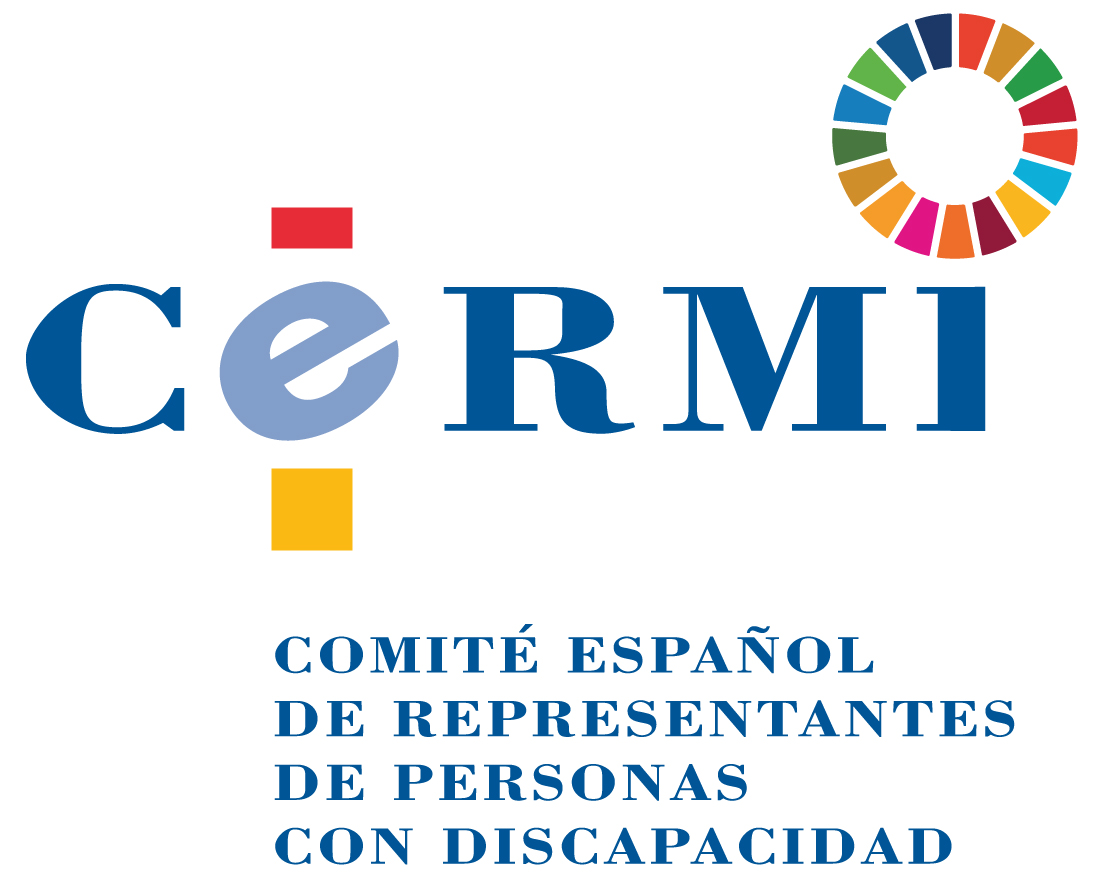 Nota informativa del CERMI Estatal sobre aspectos de discapacidad del proyecto de ley integral de protección de la infancia y la adolescencia frente a la violenciaEl Consejo de Ministros de 9 de junio de 2020 ha aprobado el texto del Proyecto de Ley Integral de Protección de la Infancia y la Adolescencia frente a la violencia, que se remite a las Cortes Generales para su tramitación parlamentaria y ulterior aprobación.La ley tiene por objeto garantizar los derechos fundamentales de los niños, niñas y adolescentes a su integridad física, psíquica, psicológica y moral frente a cualquier forma de violencia, asegurando el libre desarrollo de su personalidad y estableciendo medidas de protección integral, que incluyan la sensibilización, la prevención, la detección precoz, la protección y la reparación del daño en todos los ámbitos en los que se desarrolla su vida.Su Exposición de Motivos destaca que “que los niños, niñas y adolescentes con discapacidad son sujetos especialmente sensibles y vulnerables a esta tipología de violencia, expuestos de forma agravada a sus efectos y con mayores dificultades para el acceso, en igualdad de oportunidades, al ejercicio de sus derechos”.En los trabajos previos de elaboración y consulta de la iniciativa, el CERMI y sus Organizaciones miembro participaron activamente con propuestas y sugerencias de mejora en cuestiones de infancia con discapacidad, buena parte de las cuales se han incorporado al texto del Proyecto de Ley, reforzando de este modo su dimensión inclusiva. No obstante, se aprovechará por el CERMI el trámite parlamentario para plantear enmiendas que perfeccionen el texto legal en cuestiones en las que hay todavía opciones de mejora.En cuanto a su articulado, se deben destacar los siguientes preceptos que se refieren específicamente a la discapacidad:TÍTULO PRELIMINARDisposiciones GeneralesArtículo 4. Criterios generales.Serán de aplicación los principios y criterios generales de interpretación del interés superior del menor, recogidos en la Ley Orgánica 1/1996, de 15 de enero, de Protección Jurídica del Menor, de modificación parcial del Código Civil y de la Ley de Enjuiciamiento Civil, así como los siguientes:(…) j)  Incorporación del enfoque transversal de la discapacidad en el diseño e implementación de cualquier medida relacionada con la violencia sobre la infancia y la adolescencia.Artículo 5. Formación.El diseño de las actuaciones formativas a las que se refiere este artículo tendrán especialmente en cuenta la perspectiva de género, así como las necesidades específicas de las personas menores de edad con discapacidad, con un origen racial, étnico o nacional diverso, en situación de desventaja económica, personas menores de edad pertenecientes al colectivo LGTBI o con cualquier otra opción u orientación sexual y/o identidad de género y personas menores de edad no acompañadas.TÍTULO IDerechos de los niños, niñas y adolescentes frente a la violenciaArtículo 9. Garantía de los derechos de los niños, niñas y adolescentes víctimas de violencia.Las Administraciones Públicas pondrán a disposición de los niños, niñas y adolescentes víctimas de violencia, así como de sus representantes legales, los medios necesarios para garantizar el ejercicio efectivo de los derechos previstos en esta ley, teniendo en consideración las circunstancias personales, familiares y sociales de aquellos que pudieran tener una mayor dificultad para su acceso. En todo caso, se tendrán en consideración las necesidades de las personas menores de edad con discapacidad, o que se encuentren en situación de especial vulnerabilidad.Artículo 11. Derecho a la atención integral.Artículo 11, apartado 5: (…) 	5. las Administraciones sanitarias, educativas y los servicios sociales 	competentes garantizarán de forma universal y con carácter integral la 	atención temprana desde el nacimiento hasta los seis años de edad de 	todo niño o niña con alteraciones o trastornos en el desarrollo o riesgo 	de padecerlos en el ámbito de cobertura de la ley, así como el apoyo al 	desarrollo infantil.TÍTULO IIDeber de comunicación de situaciones de violenciaArtículo 16. Comunicación de situaciones de violencia por parte de niños, niñas y adolescentes.(…)Las Administraciones Públicas establecerán mecanismos de comunicación seguros, eficaces, adaptados y accesibles para los niños, niñas y adolescentesArtículo 18. Deber de comunicación de contenidos ilícitos en Internet.Las Administraciones Públicas deberán garantizar la disponibilidad de canales accesibles y seguros de denuncia de la existencia de tales contenidos. Estos canales podrán ser gestionados por líneas de denuncia nacionales homologadas por redes internacionales, siempre en colaboración con las Fuerzas y Cuerpos de Seguridad.TÍTULO IIISensibilización, prevención y detección precozCAPÍTULO IINiveles de actuaciónArtículo 21. De la sensibilización.Las Administraciones Públicas promoverán, en el ámbito de sus competencias, campañas y acciones concretas de información evaluables, destinadas a concienciar a la sociedad acerca del derecho de los niños, niñas y adolescentes a recibir un buen trato.(…)Estas campañas se realizarán de modo accesible, diferenciando por tramos de edad, de manera que se garantice el acceso a las mismas a todas las personas menores de edad y especialmente, a aquellas que por razón de su discapacidad necesiten de apoyos específicos.CAPÍTULO IIIDel ámbito familiarArtículo 25. Prevención en el ámbito familiar.Las Administraciones Públicas, en el ámbito de sus respectivas competencias, deberán proporcionar a las familias en sus múltiples formas, y a aquellas personas que convivan habitualmente con niños, niñas y adolescentes, el apoyo necesario para prevenir desde la primera infancia factores de riesgo y fortalecer los factores de protección, así como apoyar la labor educativa y protectora de los progenitores, o de quienes ejerzan funciones de tutela, guarda o acogimiento, para que puedan desarrollar adecuadamente su rol parental o tutelar.(…)Las medidas a las que se refiere el apartado anterior deberán estar enfocadas a: (…)g) Proporcionar la orientación, formación y apoyos que precisen las familias de los niños, niñas y adolescentes con discapacidad, a fin de permitir una atención adecuada de éstos en su entorno familiar, al tiempo que se fomenta su grado de autonomía, su participación activa en la familia y su inclusión social en la comunidad.Artículo 26. Actuaciones específicas en el ámbito familiar.Las Administraciones Públicas impulsarán medidas de política familiar encaminadas a apoyar los aspectos cualitativos de la parentalidad positiva. En particular, las destinadas a prevenir la pobreza y las causas de exclusión social, así como la conciliación de la vida familiar y laboral en el marco del diálogo social, a través de horarios y condiciones de trabajo que permitan atender adecuadamente las responsabilidades derivadas de la crianza, y el ejercicio igualitario de dichas responsabilidades por hombres y mujeres.Dichas medidas habrán de individualizarse en función de las distintas necesidades de apoyo específico que presente cada unidad familiar, con especial atención a las familias con niños, niñas o adolescentes con discapacidad, o en situación de especial vulnerabilidad.Las Administraciones Públicas elaborarán y/o difundirán materiales formativos, en formato y lenguaje accesibles en términos sensoriales y cognitivos, dirigidos al ejercicio positivo de las responsabilidades parentales o tutelares.Estos materiales contendrán formación en materia de derechos de los niños, niñas y adolescentes, e incluirán contenidos especificos referidos a la diversidad sexual y de género, como medida de prevención de conductas discriminatorias y violentas hacia los niños, niñas y adolescentes.CAPÍTULO IVDel ámbito educativoArtículo 28. PrincipiosEl sistema educativo debe fomentar una educación accesible, inclusiva y de calidad que permita el desarrollo pleno de los niños, niñas y adolescentes en una escuela segura y libre de violencia, en la que se garantice el respeto y la promoción de sus derechos (…)(…) Los niños, niñas y adolescentes en todas las etapas educativas recibirán, de forma transversal, una educación que incluya el respeto a los demás, la igualdad de género, la diversidad familiar, la adquisición de habilidades para la elección de estilos de vida saludables, incluyendo educación alimentaria y nutricional, y una educación afectivo sexual, adaptada a su nivel madurativo y, en su caso, discapacidad, orientada al aprendizaje de la prevención y evitación de toda forma de violencia, con el fin de ayudarles a reconocerla y reaccionar frente a la misma.Artículo 32. Protocolos de actuación.Las Administraciones educativas regularán los protocolos de actuación contra el acoso escolar, ciberacoso, acoso sexual, violencia de género, violencia doméstica, suicidio y autolesión, así como cualquier otra manifestación de violencia comprendida en el ámbito de aplicación de esta ley (…)Entre otros aspectos, los protocolos determinarán las actuaciones a desarrollar, los sistemas de comunicación y la coordinación de los y las profesionales responsables de cada actuación. Asimismo, deberán contemplar actuaciones específicas cuando el acoso tengan como motivación la discapacidad, el origen racial o nacional, la orientación sexual, la identidad o expresión de géneroArtículo 33. Coordinador o Coordinadora de bienestar y protección.(…) Las funciones encomendadas al Coordinador o Coordinadora de bienestar y protección deberán ser al menos las siguientes: (…)f) Fomentar el respeto a los alumnos y alumnas con discapacidad o cualquier otra circunstancia de especial vulnerabilidad o diversidad.CAPÍTULO VIDel ámbito sanitarioArtículo 36. Actuaciones en el ámbito sanitario(…) las Administraciones sanitarias competentes promoverán la elaboración de protocolos específicos de actuación en el ámbito de sus competencias, que faciliten la promoción del buen trato, la identificación de factores de riesgo y la prevención y detección precoz de la violencia sobre niños, niñas y adolescentes, así como las medidas a adoptar para la adecuada asistencia y rehabilitación de las víctimas, y que deberán tener en cuenta las especificidades de las actuaciones a desarrollar cuando la víctima de violencia sea una persona con discapacidad o en la que concurra cualquier otra situación de especial vulnerabilidad.Las Administraciones sanitarias competentes facilitarán el acceso de los niños, niñas y adolescentes a los servicios de tratamiento y rehabilitación, garantizando la atención universal y accesible a todos aquellos que se encuentren en las situaciones de violencia a las que se refiere esta ley.CAPÍTULO IXDel ámbito del deporte y el ocioArtículo 46. Entidades que realizan actividades deportivas o de ocio con personas menores de edad de forma habitual.Las entidades que realizan de forma habitual actividades deportivas o de ocio con personas menores de edad están obligadas a:  (…)d) Adoptar las medidas necesarias para que la práctica del deporte, de la actividad física, de la cultura y del ocio no sea un escenario de discriminación por discapacidad, orientación sexual, identidad sexual o expresión de género, o cualquier otra circunstancia personal o social, trabajando con los propios niños, niñas y adolescentes, así como con sus familias y profesionales, en el rechazo al uso de insultos y expresiones degradantes y discriminatorias.Asimismo (…) quienes trabajen en las citadas entidades deberán recibir formación específica para atender adecuadamente las diferentes aptitudes y capacidades de los niños, niñas y adolescentes con discapacidad para el fomento y el desarrollo del deporte inclusivo de éstos.CAPÍTULO XIIDe la Agencia Española de Protección de DatosArtículo 50. De la Agencia Española de Protección de Datos(…)La Agencia garantizará la disponibilidad de un canal accesible y seguro de denuncia de la existencia de contenidos ilícitos en Internet que comportaran un menoscabo grave del derecho a la protección de datos personales.TÍTULO VDe la organización administrativaCAPÍTULO IRegistro Central de informaciónArtículo 54. Registro Central de información sobre la violencia contra la infancia y la adolescencia.Con la finalidad de compartir información que permita el conocimiento uniforme de la situación de la violencia contra la infancia y la adolescencia, el Gobierno establecerá, mediante real decreto la creación del Registro Central de información sobre la violencia contra la infancia y la adolescencia (…). El real decreto señalará la información que debe notificarse anonimizada al Registro que, como mínimo, comprenderá los siguientes aspectos:a) Con respecto a las víctimas: edad, sexo, tipo de violencia, gravedad, nacionalidad y, en su caso, discapacidad. (…)DISPOSICION FINAL PRIMERA. Modificación de la Ley de Enjuiciamiento Criminal, aprobada por Real Decreto de 14 de septiembre de 1882.  La Ley de Enjuiciamiento Criminal, aprobada por Real Decreto de 14 de septiembre de 1882, queda modificada en los siguientes términos:Siete. Se introduce un artículo 449 ter con el siguiente contenido: «Artículo 449 ter.Cuando una persona menor de catorce años o una persona con discapacidad necesitada de especial protección deba intervenir en condición de testigo en un procedimiento judicial que tenga por objeto la instrucción de un delito de homicidio, lesiones, contra la libertad, contra la integridad moral, trata de seres humanos, contra la libertad e indemnidad sexuales, contra la intimidad, contra las relaciones familiares, relativos al ejercicio de derechos fundamentales y libertades públicas, de organizaciones y grupos criminales y terroristas y de terrorismo, la autoridad judicial acordará, en todo caso, practicar la exploración como prueba preconstituida, con todas las garantías de la práctica de prueba en el juicio oral y de conformidad con lo establecido en el artículo anterior. La autoridad judicial podrá acordar que la exploración se practique a través de personas expertas. En este caso, las partes trasladarán a la autoridad judicial las preguntas que estimen oportunas quien, previo control de su pertinencia y utilidad, se las facilitará a las personas expertas. Una vez realizada la exploración, las partes podrán interesar, en los mismos términos, aclaraciones al testigo.Para el supuesto de que la persona investigada estuviere presente en la exploración se evitará su confrontación visual con el testigo, utilizando para ello, si fuese necesario, cualquier medio técnico.Las medidas previstas en este artículo podrán ser aplicables cuando el delito tenga la consideración de leve.»Nueve. Se modifica el párrafo segundo del artículo 707, que queda redactado como sigue: «Fuera de los casos previstos en el artículo 703 bis, cuando una persona menor de dieciocho años o una persona con discapacidad necesitada de especial protección deba intervenir en el acto del juicio, su declaración se llevará a cabo, cuando resulte necesario para impedir o reducir los perjuicios que para ella puedan derivar del desarrollo del proceso o de la práctica de la diligencia, evitando la confrontación visual con la persona inculpada. Con este fin podrá ser utilizado cualquier medio técnico que haga posible la práctica de esta prueba, incluyéndose la posibilidad de que los testigos puedan ser oídos sin estar presentes en la sala mediante la utilización de tecnologías de la comunicación.»Once. Se adiciona un apartado 3 al artículo 777, con el siguiente contenido:«3. Cuando una persona menor catorce años o una persona con discapacidad necesitada de especial protección deba intervenir en condición de testigo, será de aplicación lo dispuesto en el artículo 449 ter, debiendo la autoridad judicial practicar prueba preconstituida, siempre que el objeto del procedimiento sea la instrucción de alguno de los delitos relacionados en tal artículo.  A efectos de su valoración como prueba en sentencia, la parte a quien interese deberá instar en el juicio oral la reproducción de la grabación audiovisual, en los términos del artículo 730.2 »DISPOSICIÓN FINAL CUARTA. Modificación de la Ley Orgánica 6/1985, de 1 de julio, del Poder Judicial.Tres. Se modifica el apartado 5 del artículo 433 bis, que queda redactado en los siguientes términos:«5. El Plan de Formación Continuada de la Carrera Judicial contendrá cursos específicos de naturaleza multidisciplinar sobre la tutela judicial del principio de igualdad entre mujeres y hombres, la discriminación por cuestión de sexo, la múltiple discriminación y la violencia ejercida sobre las mujeres, así como la trata en todas sus formas y manifestaciones y la capacitación en la aplicaciónde la perspectiva de género en la interpretación y aplicación del Derecho, además de incluir dicha formación de manera transversal en el resto de cursos.Asimismo, el Plan de Formación Continuada contemplará cursos específicos de naturaleza disciplinar sobre la tutela judicial de los derechos de los niños, niñas y adolescentes. En todo caso, en los cursos de formación se introducirá el enfoque de la discapacidad de los niños, niñas y adolescentes.»Cuatro. Se modifica el apartado 2 del artículo 434, que queda redactado en los siguientes términos:«2. Tendrá como función la colaboración con el Ministerio Fiscal en la selección y en el desarrollo de la formación inicial y continuada de quienes integren la  Carrera Fiscal de conformidad con la propuesta de la Fiscalía General del Estado, así como con el Ministerio de Justicia en la selección, formación inicial y continuada de quienes integren la Carrera Fiscal, de los Letrados de la Administración de Justicia y demás personal al servicio de la Administración de Justicia.El Centro de Estudios Jurídicos impartirá anualmente cursos de formación sobre el principio de igualdad entre mujeres y hombres y su aplicación con carácter transversal a quienes integren la Carrera Fiscal, el Cuerpo de Letrados y demás personal al servicio de la Administración de Justicia, así como sobre la detección precoz y el tratamiento de situaciones de violencia de género.Asimismo, el Centro de Estudios Jurídicos impartirá anualmente cursos específicos de naturaleza multidisciplinar sobre la tutela judicial de los derechos de la infancia y la adolescencia. En todo caso, en los cursos de formación se introducirá el enfoque de la discapacidad de los niños, niñas y adolescentes.»DISPOSICIÓN FINAL SEXTA. Modificación de la Ley Orgánica 10/1995, de 23 de noviembre, del Código Penal.Se modifica la Ley Orgánica 10/1995, de 23 de noviembre, del Código Penal, que queda redactada en los siguientes términos:Uno. Se modifica la circunstancia 4.ª del artículo 22, que queda redactada como sigue:«4.ª Cometer el delito por motivos racistas, antisemitas u otra clase de discriminación referente a la ideología, religión o creencias de la víctima, la etnia, raza o nación a la que pertenezca, su sexo, edad, orientación o identidad sexual o de género, razones de género, de aporofobia o de exclusión social, la enfermedad que padezca o su discapacidad, con independencia de que tales condiciones o circunstancias concurran efectivamente en la persona sobre la que recaiga la conducta.»Cinco. Se modifica el artículo 46, que queda redactado en los siguientes términos:«Artículo 46.  La inhabilitación especial para el ejercicio de la patria potestad, tutela, curatela, guarda o acogimiento, priva a la persona condenada de los derechos inherentes a la primera, y supone la extinción de las demás, así comola incapacidad para obtener nombramiento para dichos cargos durante el tiempo de la condena. La pena de privación de la patria potestad implica la pérdida de la titularidad de la misma, subsistiendo aquellos derechos de los que sea titular el hijo o la hija respecto de la persona condenada que se determinen judicialmente. La autoridad judicial podrá acordar estas penas respecto de todas o algunas de las personas menores de edad o personas con discapacidad necesitadas de especial protección que estén a cargo de la persona condenada. Para concretar qué derechos de las personas menores de edad o personas con discapacidad han de subsistir en caso de privación de la patria potestad y para determinar respecto de qué personas se acuerda la pena, la autoridad judicial valorará el interés superior de la persona menor de edad o con discapacidad, en relación a las circunstancias del caso concreto.A los efectos de este artículo, la patria potestad comprende tanto la regulada en el Código Civil, incluida la prorrogada y la rehabilitada, como las instituciones análogas previstas en la legislación civil de las Comunidades Autónomas.»Once. Se modifica el párrafo 5.º del apartado 1 del artículo 130, que queda redactado como sigue:«5.º Por el perdón de la persona ofendida, cuando se trate de delitos leves perseguibles a instancias de la persona agraviada o la ley así lo prevea. El perdón habrá de ser otorgado de forma expresa antes de que se haya dictado sentencia, a cuyo efecto la autoridad judicial sentenciadora deberá oír a la persona ofendida por el delito antes de dictarla.En los delitos cometidos contra personas menores de edad o personas con discapacidad necesitadas de especial protección, el perdón de la persona ofendida no extingue la responsabilidad criminal.»Catorce. Se introduce un artículo 143 bis, con el siguiente contenido:«Artículo 143 bis.La distribución o difusión pública a través de Internet, del teléfono o de cualquier otra tecnología de la información o de la comunicación de contenidos específicamente destinados a promover, fomentar o incitar al suicidio de personas menores de edad o personas con discapacidad necesitadas de especial protección será castigada con la pena de prisión de uno a cuatro años.Las autoridades judiciales ordenarán la adopción de las medidas necesarias para la retirada de los contenidos a los que se refiere el párrafo anterior, para la interrupción de los servicios que ofrezcan predominantemente dichos contenidos o para el bloqueo de unos y otros cuando radiquen en el extranjero.Cuando el acto sancionado en este artículo ocasionare, además del riesgo prevenido, el suicidio de una persona menor de edad o de una persona con discapacidad necesitada de especial protección, las autoridades judiciales resolverán el concurso de delitos conforme a las normas contenidas en el artículo 77.2 de este Código»Quince. Se modifica el apartado 3º del artículo 148, que queda redactado como sigue:«3º. Si la víctima fuere menor de catorce años o persona con discapacidad necesitada de especial protección.»Dieciséis. Se modifica el artículo 156 ter, que queda redactado como sigue:«Artículo 156 ter.La distribución o difusión pública a través de Internet, del teléfono o de cualquier otra tecnología de la información o de la comunicación de contenidos específicamente destinados a promover, fomentar o incitar a la autolesión de personas menores de edad o personas con discapacidad necesitadas de especial protección será castigada con la pena de prisión de seis meses a tres años.Las autoridades judiciales ordenarán la adopción de las medidas necesarias para la retirada de los contenidos a los que se refiere el párrafo anterior, para la interrupción de los servicios que ofrezcan predominantemente dichos contenidos o para el bloqueo de unos y otros cuando radiquen en elextranjero.Cuando el acto sancionado en este artículo produjere, además del riesgo prevenido, que una persona menor de edad o una persona con discapacidad necesitada de especial protección se ocasionare una lesión de las previstas en los artículos 147.1, 148, 149 o 150 de este Código se impondrá, además, la pena inferior en grado a la señalada para la lesión causada.»Veintiocho. Se modifica el artículo 314, que queda redactado como sigue:«Artículo 314.Quienes produzcan una grave discriminación en el empleo, público o privado, contra alguna persona por razón de su ideología, religión o creencias, su situación familiar, su pertenencia a una etnia, raza o nación, su origen nacional, su sexo, edad, orientación o identidad sexual o de género, razones de género, de aporofobia o de exclusión social, la enfermedad que padezca o su discapacidad, por ostentar la representación legal o sindical de los trabajadores, por el parentesco con otros trabajadores de la empresa o por el uso de alguna de las lenguas oficiales dentro del Estado español, y no restablezcan la situación de igualdad ante la ley tras requerimiento o sanción administrativa, reparando los daños económicos que se hayan derivado, seráncastigados con la pena de prisión de seis meses a dos años o multa de doce a veinticuatro meses.»Veintinueve. Se introduce un nuevo artículo 361 bis, que queda redactado como sigue:«Artículo 361 bis.La distribución o difusión pública a través de Internet, del teléfono o de cualquier otra tecnología de la información o de la comunicación de contenidos específicamente destinados a promover o facilitar, entre personas menores de edad o personas con discapacidad necesitadas de especial protección, el consumo de productos, preparados o sustancias o la utilización de técnicas de ingestión o eliminación de productos alimenticios cuyo uso sea susceptible de generar riesgo para la salud de las personas será castigado con la pena de multa de seis a doce meses o pena de prisión de uno a tres años.Las autoridades judiciales ordenarán la adopción de las medidas necesarias para la retirada de los contenidos a los que se refiere el párrafo anterior, para la interrupción de los servicios que ofrezcan predominantemente dichos contenidos o para el bloqueo de unos y otros cuando radiquen en el extranjero.»Treinta. Se modifica el artículo 510, que queda redactado como sigue:«Artículo 510.Serán castigados con una pena de prisión de uno a tres años o multa de doce a veinticuatro meses:a) Quienes públicamente fomenten, promuevan o inciten directa o indirectamente al odio, hostilidad, discriminación o violencia contra un grupo,  una parte del mismo o contra una persona determinada por razón de su pertenencia a aquel, motivos racistas, antisemitas u otra clase de discriminación referente a la ideología, religión o creencias de la víctima, situación familiar, la etnia, raza o nación a la que pertenezca, su origen nacional, su sexo, edad, orientación o identidad sexual o de género, razones de género, de aporofobia o de exclusión social, la enfermedad que padezca o su discapacidad.b) Quienes produzcan, elaboren, posean con la finalidad de distribuir, faciliten a terceras personas el acceso, distribuyan, difundan o vendan escritos o cualquier   clase de material o soportes que por su contenido sean idóneos para fomentar, promover, o incitar directa o indirectamente al odio, hostilidad, discriminación o violencia contra un grupo, una parte del mismo, o contra una persona determinada por razón de su pertenencia a aquel, por motivos racistas, antisemitas u otra clase de discriminación referente a la ideología, religión, creencias de la víctima, situación familiar, la etnia, raza o nación a la que pertenezca, su origen nacional, su sexo, edad, orientación o identidad sexual o de género, razones de género, de aporofobia o de exclusión social, la enfermedad que padezca o su discapacidad.c) Quienes públicamente justifiquen, nieguen, trivialicen gravemente o enaltezcan los delitos de genocidio, de lesa humanidad o contra las personas y bienes protegidos en caso de conflicto armado, o enaltezcan a sus autores, cuando se hubieran cometido contra un grupo o una parte del mismo, o contra una persona determinada por razón de su pertenencia al mismo, por motivos racistas, antisemitas u otra clase de discriminación referente a la ideología, religión o creencias de la víctima, situación familiar, la etnia, raza o nación a la que pertenezca, su origen nacional, su sexo, edad, orientación o identidad sexual o de género, razones de género, de aporofobia o de exclusión social, la enfermedad que padezca o su discapacidad, cuando de este modo se promueva o favorezca violencia, hostilidad, odio o discriminación contra los mismos.2. (…)3.Serán castigados con la pena de prisión de seis meses a dos años o multa de seis a doce meses:a) Quienes lesionen la dignidad de las personas mediante acciones que entrañen humillación, menosprecio o descrédito de alguno de los grupos a que se refiere el apartado anterior, o de una parte de los mismos, o de cualquier persona determinada por razón de su pertenencia a ellos por motivos racistas, antisemitas u otra clase de discriminación referente a la ideología, religión o creencias de la víctima, situación familiar, la etnia, raza o nación a la que pertenezca, su origen nacional, su sexo, edad, orientación o identidad sexual o de género, razones de género, de aporofobia o de exclusión social, la enfermedad que padezca o su discapacidad, o produzcan, elaboren, posean con la finalidad de distribuir, faciliten a terceras personas el acceso, distribuyan, difundan o vendan escritos o cualquier otra clase de material o soportes que por su contenido sean idóneos para lesionar la dignidad de las personas por representar una grave humillación, menosprecio o descrédito de alguno de los grupos mencionados, de una parte de ellos, o de cualquier persona determinada por razón de su pertenencia a los mismos.b) Quienes enaltezcan o justifiquen por cualquier medio de expresión pública o de difusión los delitos que hubieran sido cometidos contra un grupo, una parte del mismo, o contra una persona determinada por razón de su pertenencia a ¡ aquel por motivos racistas, antisemitas u otra clase de discriminación referente a la ideología, religión o creencias de la víctima, situación familiar, la etnia, raza o nación a la que pertenezca, su origen nacional, su sexo, edad, orientación o identidad sexual o de género, razones de género, de aporofobia o de exclusión social, la enfermedad que padezca o su discapacidad, o a quienes hayan participado en su ejecución.Treinta y uno. Se modifica el artículo 511, que queda redactado como sigue:«Artículo 511.1. Incurrirá en la pena de prisión de seis meses a dos años, multa de doce a veinticuatro meses o trabajos en beneficio de la comunidad por tiempo de 30 a 150 días e inhabilitación especial para empleo o cargo público por tiempo de uno a tres años el particular encargado de un servicio público que deniegue a una persona una prestación a la que tenga derecho por razón de su ideología, religión o creencias, su situación familiar, pertenencia a una etnia raza o nación, su origen nacional, su sexo, edad, orientación o identidad sexual o de género, razones de género, de aporofobia o de exclusión social, la enfermedad que padezca o su discapacidad.2. Las mismas penas serán aplicables cuando los hechos se cometan contra una asociación, fundación, sociedad o corporación o contra sus miembros por razón de su ideología, religión o creencias, su situación familiar, la pertenencia de sus miembros o de alguno de ellos a una etnia, raza o nación, su origen nacional, su sexo, edad, orientación o identidad sexual o de género, razones de género, de aporofobia o de exclusión social, la enfermedad que padezca o su discapacidad. (…)Treinta y dos. Se modifica el artículo 512, que queda redactado como sigue:«Artículo 512.Quienes en el ejercicio de sus actividades profesionales o empresariales denegaren a una persona una prestación a la que tenga derecho por razón de su ideología, religión o creencias, su situación familiar, su pertenencia a una etnia, raza o nación, su origen nacional, su sexo, edad, orientación o identidad sexual o de género, razones de género, de aporofobia o de exclusión social, laenfermedad que padezca o su discapacidad, incurrirán en la pena de inhabilitación especial para el ejercicio de profesión, oficio, industria o comercio e inhabilitación especial para profesión u oficio educativos, en el ámbito docente, deportivo y de tiempo libre por un periodo de uno a cuatro años.»Treinta y tres. Se modifica el apartado 4º del artículo 515, que queda redactado como sigue:«4.º Las que fomenten, promuevan o inciten directa o indirectamente al odio, hostilidad, discriminación o violencia contra personas, grupos o asociaciones por razón de su ideología, religión o creencias, la pertenencia de sus miembros o de alguno de ellos a una etnia, raza o nación, su origen nacional, su sexo, edad, orientación o identidad sexual o de género, razones de género, de aporofobia o de exclusión social, situación familiar, enfermedad o discapacidad.»DISPOSICION FINAL SÉPTIMA. Modificación de la Ley 1/1996, de 10 de enero, de asistencia jurídica gratuita.Se modifica el párrafo g) del artículo 2 de la Ley 1/1996, de 10 de enero, de asistencia jurídica gratuita que queda redactado como sigue:«g) Con independencia de la existencia de recursos para litigar, se reconoce el derecho de asistencia jurídica gratuita, que se les prestará de inmediato, a las víctimas de violencia de género, de terrorismo y de trata de seres humanos en aquellos procesos que tengan vinculación, deriven o sean consecuencia de su condición de víctimas, así como a las personas menores de edad y las personas con discapacidad necesitadas de especial protección cuando sean víctimas de delitos de homicidio, de lesiones de los artículos 149 y 150, en el delito de maltrato habitual previsto en el artículo 173.2, en los delitos contra la libertad, en los delitos contra la libertad e indemnidad sexual y en los delitos de trata de seres humanos. (…)DISPOSICIÓN FINAL OCTAVA. Modificación de la Ley Orgánica 1/1996, de 15 de enero, de Protección Jurídica del Menor, de modificación parcial del Código Civil y de la Ley de Enjuiciamiento Civil.La Ley Orgánica 1/1996, de 15 de enero, de Protección Jurídica del Menor, de modificación parcial del Código Civil y de la Ley de Enjuiciamiento Civil, queda modificada en los siguientes términos:(…)Cuatro. Se modifican los apartados 1 y 2 del artículo 17, que quedan redactados como sigue:(…)2. Serán considerados como indicadores de riesgo, entre otros: (…) f) Las prácticas discriminatorias, por parte de los responsables parentales, contra los niños, niñas y adolescentes que conlleven un perjuicio para su bienestar y su salud mental y física, en particular:1º Las actitudes discriminatorias que por razón de género, edad o discapacidad puedan aumentar las posibilidades de confinamiento en el hogar, la falta de acceso a la educación, las escasas oportunidades de ocio, la falta de acceso al arte y a la vida cultural, así como cualquier otra circunstancia que por razón de género, edad o discapacidad, les impidan disfrutar de sus derechos en igualdad.DISPOSICIÓN FINAL DECIMOTERCERA. Modificación de la Ley 15/2015, de 2 de julio, de la Jurisdicción Voluntaria.Se modifica la especialidad 4.ª del apartado 2 del artículo 18 de la Ley 15/2015, de 2 de julio, de la Jurisdicción Voluntaria, que queda redactada como sigue:«4.ª Cuando el expediente afecte a los intereses de una persona menor de edad o persona con discapacidad, se practicarán también en el mismo acto o, si no fuere posible, en los diez días siguientes, las diligencias relativas a dichos intereses que se acuerden de oficio o a instancia del Ministerio Fiscal.La autoridad judicial o el Letrado de la Administración de Justicia podrán acordar que la audiencia de la persona menor de edad o persona con discapacidad se practique en acto separado, sin interferencias de otras personas, debiendo asistir el Ministerio Fiscal. En todo caso, se garantizará que puedan ser oídas en condiciones idóneas, en términos que les sean accesibles, comprensibles y adaptados a su edad, madurez y circunstancias, recabando el auxilio de especialistas cuando ello fuera necesario.Junio, 2020.CERMIwww.cermi.es